CanadaCanadaCanadaCanadaMarch 2028March 2028March 2028March 2028MondayTuesdayWednesdayThursdayFridaySaturdaySunday12345678910111213141516171819St. Patrick’s Day202122232425262728293031NOTES: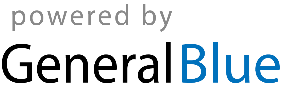 